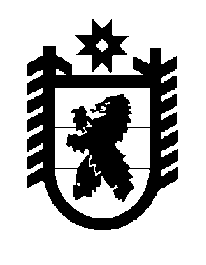 Российская Федерация Республика Карелия    ПРАВИТЕЛЬСТВО РЕСПУБЛИКИ КАРЕЛИЯРАСПОРЯЖЕНИЕот  30 декабря 2015 года № 828р-Пг. Петрозаводск В целях реализации Закона Республики Карелия от 26 июня 2015 года 
№ 1908-ЗРК «О перераспределении полномочий между органами местного самоуправления муниципальных образований в Республике Карелия и органами государственной власти Республики Карелия», в соответствии с частью 11 статьи 154 Федерального закона от 22 августа   2004 года № 122-ФЗ «О внесении изменений в законодательные акты Российской Федерации и признании утратившими силу некоторых законодательных актов Российской Федерации в связи с принятием федеральных законов «О внесении изменений и дополнений в Федеральный закон «Об общих принципах организации законодательных (представительных) и исполнительных органов государственной власти субъектов Российской Федерации» и «Об общих принципах организации местного самоуправления в Российской Федерации», учитывая решение Совета Прионежского муниципального района от 6 октября 2015 года № 3 «Об утверждении перечня имущества, предлагаемого к передаче из муниципальной собственности Прионежского муниципального района в государственную собственность Республики Карелия»: 1. Утвердить прилагаемый перечень имущества, передаваемого из муниципальной собственности Прионежского муниципального района в государственную собственность Республики Карелия. 2. Государственному комитету Республики Карелия по управлению государственным имуществом и организации закупок совместно с администрацией Прионежского муниципального района обеспечить подписание передаточного акта.3. Право собственности Республики Карелия на указанное в пункте 1 настоящего распоряжения имущество возникает с момента подписания передаточного акта.             ГлаваРеспублики  Карелия                                                                     А.П. ХудилайненУтвержден распоряжением Правительства Республики Карелияот  30 декабря 2015 года № 828р-ППеречень имущества, передаваемого из муниципальной собственности Прионежского муниципального района в государственную собственность Республики Карелия_____________№ п/пНаименование имуществаАдрес места нахождения имуществаИндивидуализирующие характеристики имущества12341.Газопровод распределительныйдер. Вилгауличная сеть, I очередь, протяженность , 2012 год постройки2.Газопровод распределительныйдер. Вилгауличная сеть, II очередь, протяженность , 2014 год постройки3.Газопровод распределительныйдер. Вилгауличная сеть, III очередь, протяженность , 2014 год постройки4.Газопровод распределительныйпос. Мелиоративныйуличная сеть, I очередь, протяженность , 2009 год постройки5.Газопровод распределительныйст. Шуйскаяуличная сеть, I очередь, протяженность , 2014 год постройки6.Газопровод распределительныйст. Шуйскаяуличная сеть, II очередь, протяженность , 2014 год постройки7.Газопровод распределительныйпос. Шуяуличная сеть, I очередь, протяженность , 2014 год постройки8.Газопровод распределительныйпос. Шуяуличная сеть, II и III очередь, протяженность , 2014 год постройки9.Газопровод распределительныйпос. Новая Вилгауличная сеть, I очередь, протяженность , 2013 год постройки10.Газопровод распределительныйпос. Новая Вилгауличная сеть, II очередь, протяженность 123411.Газопровод распределительныйдер. Вилга (Военный городок)уличная сеть, протяженность 12.Комплекс котельной с тепловыми сетями дер. Вилга (Военный городок)площадь застройки , инв. № 218, лит. 113.Комплекс котельной с тепловыми сетями дер. Вилгаплощадь застройки , инв. № 90814.Тепловые сетипос. Деревянкапротяженность , инв. № 215.Котельная пос. Деревянкаобщая площадь , инв. № 68716.Тепловая сетьс. Деревянноепротяженность , инв. № 14, 1989 год ввода в эксплуатацию 17.Котельная с. Деревянное, ул. Пионерскаяодноэтажное здание, общая площадь , инв. № 289, лит. 1, 1989 год ввода в эксплуатацию18.Комплекс котельной с тепловыми сетями пос. Кварцитныйплощадь застройки , инв. № 12419.Комплекс котельной с тепловыми сетями № 1 пос. Ладваплощадь застройки , инв. № 3, лит. 120.Комплекс котельной с тепловыми сетями № 2 пос. Ладватрехэтажный, площадь застройки , инв. № 79621.Тепловая сеть пос. Мелиоративныйпротяженность , инв. № 222.Комплекс котельной с тепловыми сетями пос. Пайплощадь застройки , инв. № 3, лит. 1, 1А23.Комплекс котельной с тепловыми сетями дер. Педасельгаобщая площадь , инв. № 10224.Комплекс котельной с тепловыми сетями с. Рыбрекаобщая площадь , инв. № 362123425.Комплекс котельной с тепловыми сетями с. Заозерьеплощадь застройки , инв. № 826.Котельная с. Шелтозерообщая площадь , инв. № 34327.Комплекс котельной с тепловыми сетями с. Шелтозерообщая площадь , лит. 1, инв. № 34428.Котельная с. Шокша, ул. Школьнаяодноэтажное здание, общая площадь , инв. № 9, лит. А, 1966 год ввода в эксплуатацию29.Тепловые сетипос. Шуяпротяженность , инв. № 1, 1986 год ввода в эксплуатацию30.Кабельная линия КЛ-0,4 кВ от ТП-189, 185, 186, 191пос. Мелиоративныйобщая протяженность 31.Трансформаторная подстанция № 226ст. Шуйскаямощность 250 кВА32.Воздушная линия электропередач 0,4 кВ от ТП-226, 15, 16, 18, 19ст. Шуйскаяобщая протяженность 33.Трансформаторная подстанция № 26дер. Верховьемощность 100 кВА34.Воздушная линия электропередач 0,4 кВ от ТП-26дер. Верховьепротяженность 35.Воздушная линия электропередач 0,4 кВ от ТП-39пос. Шуяпротяженность 36.Воздушная линия электропередач 0,4 кВ от ТП-363дер. Намоевопротяженность 37.Воздушная линия электропередач 0,4 кВ от ТП-24дер. Косалмапротяженность 38.Трансформаторная подстанция № 5с. Деревянноемощность 250 кВА123439.Трансформаторная подстанция № 6с. Деревянноемощность 250 кВА40.Воздушная линия электропередач 0,4 кВ от ТП-6с. Деревянноепротяженность 41.Воздушная линия электропередач 0,4 кВ от ТП-4ст. Орзегапротяженность 42.Трансформаторная подстанция № 217пос. Ладва-Веткамощность 250 кВА43.Воздушная линия электропередач 0,4 кВ от ТП-217пос. Ладва-Веткапротяженность 44.Трансформаторная подстанция № 89с. Таржепольмощность 100 кВА45.Воздушная линия электропередач 0,4 кВ от ТП-89с. Таржепольпротяженность 46.Кабельная линия 10 кВ от ТП-100пос. Ладвапротяженность 47.Кабельная линия 0,4 кВ от ТП-100пос. Ладвапротяженность 48.Воздушная линия электропередач 0,4 кВ от ТП-100пос. Ладвапротяженность 49.Воздушная линия электропередач 0,4 кВ от ТП-163, 164, 168пос. Деревянкаобщая протяженность 50.Электрические сети 0,4 кВдер. Вилга (Военный городок)протяженность , инв. № 59851.Воздушные линии электропередачи 10 кВдер. Вилга (Военный городок)протяженность , инв. № 59652.Кабельные линии электропередачи 0,4 кВдер. Вилга (Военный городок)протяженность , инв. № 600123453.Трансформаторная подстанция № 1022дер. Вилга (Военный городок)общая площадь , инв. № 59954.Трансформаторная подстанция № 1024дер. Вилга (Военный городок)общая площадь , инв. № 59755.Распределительная подстанциядер. Вилга (Военный городок)общая площадь 56.Здание трансформаторной подстанциипос. Новая Вилгаобщая площадь  57.Кабельная линия электропередач КЛ-0,4 кВ от ТП-89 до ул. Советскаяпос. Шуя, ул. Советскаяобщая протяженность 219,9 п. м58.Воздушная линия электропередач ВЛ-0,4 кВ от ТП-89пос. Шуя, ул. Советская, Школьная, Дорожнаяобщая протяженность 1684 п. м59.Воздушная линия электропередач ВЛ-6 кВ Л-16-21 ТП-262-ТП-1005пос. Шуяобщая протяженность 765 п. м